St Piran’s Cross C of E Multi-Academy Trust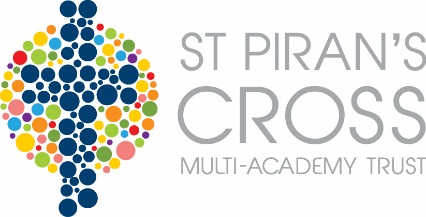 Pupil Premium Report – LadockReport Period 1st September 2014- 31st August 2015This funding was received after conversion to a Multi-Academy Trust during  the grant period 2014/2015 and 2015/2016.PPG provides funding for two policies: • Raising the attainment of disadvantaged pupils and closing the gap with their peers; and • Supporting children and young people with parents in the regular armed forces The period of reporting spans over two different grant allocations.  Please see information below. Pupil Premium Grant (PPG) Received 1st September 2014- 31st August 2015Pupil Premium Grant (PPG) Received 1st September 2014- 31st August 2015Pupil Premium Grant (PPG) Received 1st September 2014- 31st August 2015Pupil Premium Grant (PPG) Received 1st September 2014- 31st August 2015Funding carried forward from previous periodFunding carried forward from previous period£0Total amount of funding received in this period Total amount of funding received in this period £19613£19613Total amount of funding received Total amount of funding received £19613£19613Nature of Support 1st September 2014- 31st August 2015 and allocation of PPGAmountImpact StatementImpact StatementTeacher interventions – C Trotman 0.11 per week  £3540.60One day a week of Mrs Trotman’s contracted hours was used to deliver a Forest Schools programme to each year group in turn from year 1 right through to year 6. All children loved this opportunity which supported their health and well-being by giving them learning time outside. It also promoted social, emotional and behavioural development which resulted in better behaviour for learning. All of our Pupil Premium children accessed this programme. (see below for specific data on the progress made by our Pupil Premium children)One day a week of Mrs Trotman’s contracted hours was used to deliver a Forest Schools programme to each year group in turn from year 1 right through to year 6. All children loved this opportunity which supported their health and well-being by giving them learning time outside. It also promoted social, emotional and behavioural development which resulted in better behaviour for learning. All of our Pupil Premium children accessed this programme. (see below for specific data on the progress made by our Pupil Premium children)Pupil Premium Co-ordinator – Jane Palmer £2113.23Appointing a Pupil Premium coordinator enabled us to have a representative at briefing meetings and keep abreast of the latest developments regarding Pupil premium funding. This, in turn, enhanced our provision by giving us fresh ideas of interventions which might support the learning of our Pupil Premium children.The coordinators role also enabled the close tracking of our Pupil Premium children’s attainment and progress so that under performance could be addressed and the impact of interventions be monitored. The coordinator also met with the Pupil Premium children and their parents so that in depth discussions could take place to work out what would support each child on an individual basis.Appointing a Pupil Premium coordinator enabled us to have a representative at briefing meetings and keep abreast of the latest developments regarding Pupil premium funding. This, in turn, enhanced our provision by giving us fresh ideas of interventions which might support the learning of our Pupil Premium children.The coordinators role also enabled the close tracking of our Pupil Premium children’s attainment and progress so that under performance could be addressed and the impact of interventions be monitored. The coordinator also met with the Pupil Premium children and their parents so that in depth discussions could take place to work out what would support each child on an individual basis.TAs interventions including Breakfast Club £9975.07(for impact of Breakfast Club, see below)1st Class @ Number was carried out by two Teaching Assistants and overseen by the maths subject leader. A number of Pupil Premium children took part in this intervention programme.This is an intervention programme aimed at children who are level 1c in year 2 or level 2c in years 3/4. Its aim is to raise attainment and increase enjoyment and engagement in mathematics. It also provides detailed analyses of children’s progress to help schools evaluate progress and address any gaps in learning. During the 6 week programme the Pupil Premium children taking part in this intervention made an average progress of 13 months in their age number score and 7 points progress according to National Curriculum levels.Other interventions have also been carried out by our Teaching Assistants. Often they will work with children to pre-teach a new topic to help their learning when it is focused on in class. Consolidation intervention is also carried out on a regular basis for children who need a little extra input following a class topic or area of focus. Some Pupil Premium children have also received extra one to one reading support based on the ‘Better Reading Partnership’ intervention programme delivered by Teaching Assistants.A further Teaching Assistant delivered intervention has been a ‘socially speaking’ group. Pupil Premium children have formed part of this group which has worked well to develop self-confidence, self-esteem and social skills. Although this development is difficult to measure, it will result in better behaviour for learning which not only supports the specific child but also others within the class who will no longer be disrupted in their learning by inappropriate behaviour.The average points progress for reading, writing and maths during the 2014/15 academic year for our Pupil Premium children was 4.6, 4 and 3.9 showing above the expected 3 points. During the 2014/15 academic year,  86%  of our Pupil Premium children made expected progress or more in writing, 71% in writing and math. 79% made more than expected points progress in reading, 64% in writing and maths.At the end of KS2 for our Pupil Premium children the average progress from the end of KS1 to the end of KS2 for reading, writing and maths was 14, 12.25 and 12. The expected would be 12 points which shows our Pupil Premium made particularly good progress in reading, just above expected in writing and expected in maths. This shows the positive impact of the intervention put in place.(for impact of Breakfast Club, see below)1st Class @ Number was carried out by two Teaching Assistants and overseen by the maths subject leader. A number of Pupil Premium children took part in this intervention programme.This is an intervention programme aimed at children who are level 1c in year 2 or level 2c in years 3/4. Its aim is to raise attainment and increase enjoyment and engagement in mathematics. It also provides detailed analyses of children’s progress to help schools evaluate progress and address any gaps in learning. During the 6 week programme the Pupil Premium children taking part in this intervention made an average progress of 13 months in their age number score and 7 points progress according to National Curriculum levels.Other interventions have also been carried out by our Teaching Assistants. Often they will work with children to pre-teach a new topic to help their learning when it is focused on in class. Consolidation intervention is also carried out on a regular basis for children who need a little extra input following a class topic or area of focus. Some Pupil Premium children have also received extra one to one reading support based on the ‘Better Reading Partnership’ intervention programme delivered by Teaching Assistants.A further Teaching Assistant delivered intervention has been a ‘socially speaking’ group. Pupil Premium children have formed part of this group which has worked well to develop self-confidence, self-esteem and social skills. Although this development is difficult to measure, it will result in better behaviour for learning which not only supports the specific child but also others within the class who will no longer be disrupted in their learning by inappropriate behaviour.The average points progress for reading, writing and maths during the 2014/15 academic year for our Pupil Premium children was 4.6, 4 and 3.9 showing above the expected 3 points. During the 2014/15 academic year,  86%  of our Pupil Premium children made expected progress or more in writing, 71% in writing and math. 79% made more than expected points progress in reading, 64% in writing and maths.At the end of KS2 for our Pupil Premium children the average progress from the end of KS1 to the end of KS2 for reading, writing and maths was 14, 12.25 and 12. The expected would be 12 points which shows our Pupil Premium made particularly good progress in reading, just above expected in writing and expected in maths. This shows the positive impact of the intervention put in place.Staff Training £1450Two of our Teaching Assistants and our maths subject leader undertook  ‘1st Class @ Number’ training (see above for impact)Two of our Teaching Assistants and our maths subject leader undertook  ‘1st Class @ Number’ training (see above for impact)Resources for Outdoor Learning£61.40These were resources purchased to support the Forest Schools programme (see above for impact of Forest School)These were resources purchased to support the Forest Schools programme (see above for impact of Forest School)PSA£1286.68A Parent Support Adviser is employed across the Roseland feeder schools. This was part funded by Pupil Premium because children eligible for Pupil premium funding made use of the PSA’s services. Following this intervention, the children were able to access learning more effectively and developed a more positive attitude to learning. The positive impact on these children’s learning resulted in an improved learning environment for the whole class.Two of the Pupil premium children accessing the PSA services were only at the school for one term but accessing the PSA definately helped with their confidence and attitude to learning.The other two children were able to make an average annual progress of 3.5, 3 and 2.5 in reading, writing and maths respectively. This means they made expected progress in writing, more than expected in reading and slightly less than expected in maths. These children would have found it very difficult to make this sort of progress without this service.A Parent Support Adviser is employed across the Roseland feeder schools. This was part funded by Pupil Premium because children eligible for Pupil premium funding made use of the PSA’s services. Following this intervention, the children were able to access learning more effectively and developed a more positive attitude to learning. The positive impact on these children’s learning resulted in an improved learning environment for the whole class.Two of the Pupil premium children accessing the PSA services were only at the school for one term but accessing the PSA definately helped with their confidence and attitude to learning.The other two children were able to make an average annual progress of 3.5, 3 and 2.5 in reading, writing and maths respectively. This means they made expected progress in writing, more than expected in reading and slightly less than expected in maths. These children would have found it very difficult to make this sort of progress without this service.Cool milk£25.52Any children who were eligible for the pupil Premium funding were offered free milk. This provided children with a healthy drink which supported their general well being.The children accessing free milk made more than expected progress in writing and maths during the 2014/15 academic year and more than expected progress from year 2 to year 6 in reading.Any children who were eligible for the pupil Premium funding were offered free milk. This provided children with a healthy drink which supported their general well being.The children accessing free milk made more than expected progress in writing and maths during the 2014/15 academic year and more than expected progress from year 2 to year 6 in reading.Wraparound Vouchers £1160.50Parents of children  eligible for Pupil Premium finding are issued with 10 Breakfast Club and 10 After School Club vouchers a term. This enables them to access Wrap Around Care which can advantage their children in a number of  ways including:Children attending Breakfast Club had a good meal inside them so that they were able to embrace the day’s learning.After School Club gave the children the opportunity to receive support with their homework.Many activity foci of After school Club supported various subject areas which offered the children a broader curriculum.Offering Wrap Around Care supported parents’ work commitments.Service children were able to access Wrap Around Care when their dad was not at home which helped mum to work.Parents of children  eligible for Pupil Premium finding are issued with 10 Breakfast Club and 10 After School Club vouchers a term. This enables them to access Wrap Around Care which can advantage their children in a number of  ways including:Children attending Breakfast Club had a good meal inside them so that they were able to embrace the day’s learning.After School Club gave the children the opportunity to receive support with their homework.Many activity foci of After school Club supported various subject areas which offered the children a broader curriculum.Offering Wrap Around Care supported parents’ work commitments.Service children were able to access Wrap Around Care when their dad was not at home which helped mum to work.Total Expenditure £19613Amount carried forward £0